World Missions Sunday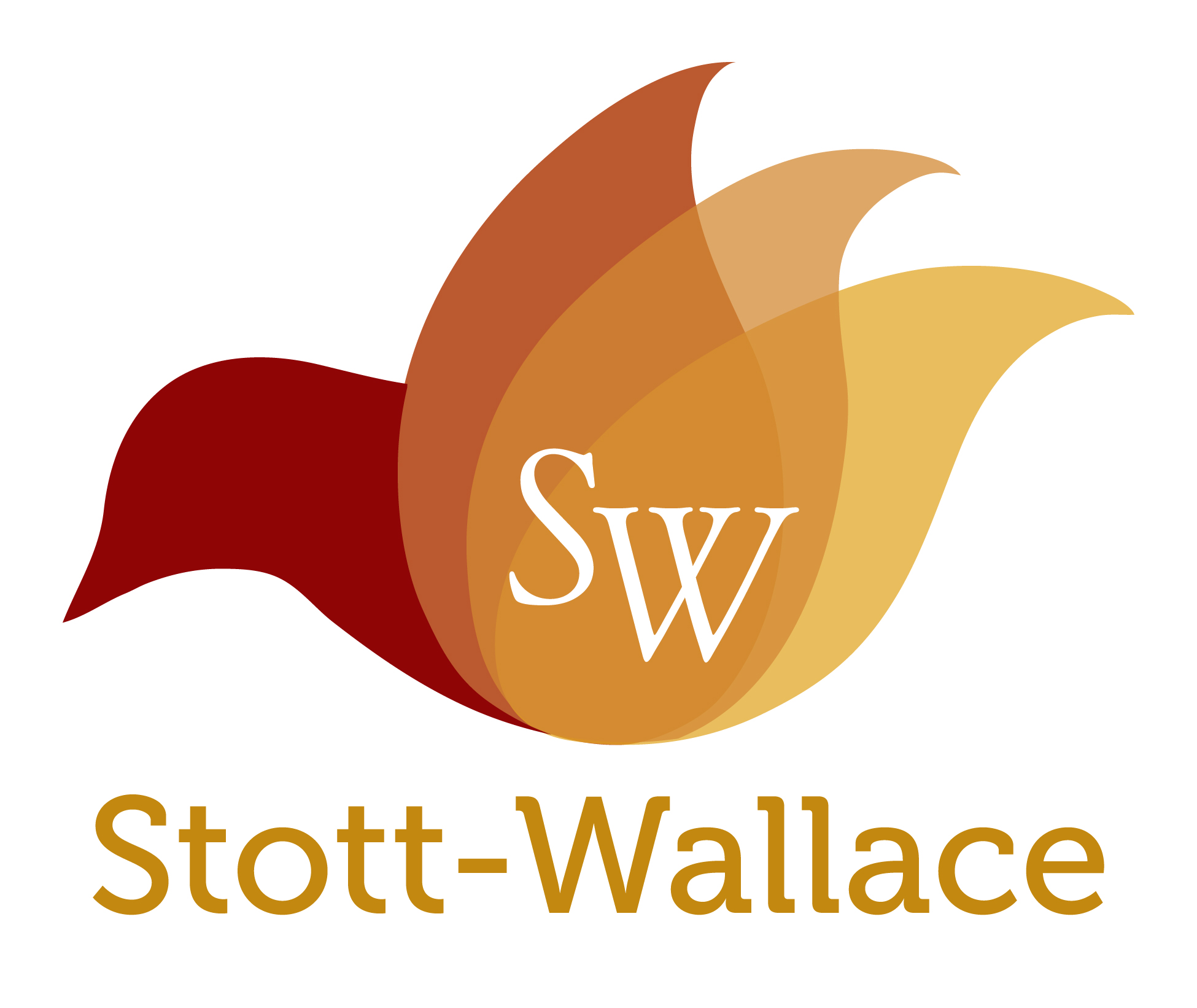 Pentecost – May 20, 2018Call to Worship (responsive)The Holy Spirit calls people from around the world together into one community –People will come from east and west and north and south, and will take their places at the feast in the kingdom of God.The Spirit calls us together this day to worship the Triune God of love and grace.We come from our homes, schools, jobs, and places of leisure to worship in one voice.Let us worship God who is present with us on this Pentecost Day!Prayer for the DayGod our creator, earth has many languages, but your gospel proclaims your love to all nations in one heavenly tongue. Make us messengers of the good news that, through the power of your Spirit, all the world may united in one song of praise; through your Son, Jesus Christ our Lord, who lives and reigns with you in the unity of the Holy Spirit, one God, now and forever. Amen.Call to ConfessionGod gives us tongues and languages to speak the good news to all people, yet we remain silent. Our Creator gave us breathed into us the breathe of life and commanded us to care for one another with love and compassion, yet we remain insulated and protected in our own little world. We have much to confess.Prayer of Confession (unison)Almighty God, you poured your Spirit upon gathered disciples creating bold tongues, open ears, and a new community of faith. We confess that we hold back the force of your Spirit among us. We do not listen for your word of grace, speak the good news of your love, or live as a people made one in Christ. Have on us, O God. Transform our timid lives by the power of your Spirit, and fill us with a flaming desire to be your faithful people, doing your will for the sake of Jesus Christ our Lord.Words of AssuranceWith the coming of the Holy Spirit, God breathed new life into each one of us. Today we are given the opportunity to begin again and again and again. Each new day is a chance to speak and live as the disciples that God envisioned when forming us in the womb.  Let us be glad and rejoice in this good news. Amen!!!Prayer of IlluminationOpen not only our eyes, Spirit of Love, but open our hearts as well to receive your Holy Word. May your word dwell within us in such a well as to transform us into more faithful disciples who are ready to speak of your great love to all we meet whether they are a friend or stranger. In Jesus’ name we pray. Amen.Suggested Scripture TextsPsalm 104:24-34, 35bEzekiel 37:1-14John 14:8-17,25-27John 15:26-27; 16:4b-15John 20:19-23Acts 2:1-21Romans 8:22-27Romans 8:14-171 Corinthians 12:3b-13Affirmation of Faith (responsive)Holy Spirit, Creator, in the beginning you moved over the waters. From your breath all creation drew life. Without you, life turns to dust.	Renew us, Holy Spirit!Holy Spirit, Counselor, by your inspiration, the prophets spoke and acted in fiath. You clothed them in power to be bearers of your Word.	Refresh us, Holy Spirit!Holy Spirit, Power, you came as fire to Jesus’ disciples; you gave them voice before the rulers of the world.	Ignite us, Holy Spirit!Holy Spirit, Sanctifier, you created us children of God; you make us the living temple of your presence; you intercede within us with sighs too deep for words.	Speak to us, Holy Spirit!Holy Spirit, Giver of life, you guide and make holy the church you create; you give gifts – the spirit of wisdom and understanding, the spirit of counsel and fortitude, the spirit of knowledge and piety, the spirit of the fear of the Lord, - that the whole creation may become what you want it to be.	Renew us, Holy Spirit!True and only Light, from whom comes every good gift: move within us and among us Holy Spirit with the power of a mighty wind. Open the horizons of our minds by the flame of your wisdom. Loosen our tongues to show your praise, for only in your Spirit can we voice your words of peace and acclaim Jesus as Lord.Offertory SentencesThe Cumberland Presbyterian Church, being led by God’s Holy Spirit, is proclaiming the good news story of Jesus Christ in many languages around the world.  We do this through the ministry and leadership of missionaries. Today, we have the opportunity to join them in this ministry by contribution to the Stott-Wallace Missionary Offering. This offering does more than just pay the salary and benefits for our missionaries, but it fulfills our call as followers of Jesus to “go and make disciples of all nations.”Prayer of ThanksgivingWe give you thanks and praise Holy One, for blessing our lives with abundance and for calling us to respond to needs near and far. We offer this gift of money and our lives to your service in the world. May this offering be used to proclaim the good news of Jesus’ love and grace, and to bring hope and peace in hurting places. Amen.Benediction (responsive)The Holy Spirit has come into our lives and now we must GO!We go from this place renewed and refreshed by the life-giving presence of God’s Spirit.The Holy Spirit has come into our lives and now we must GO!We go from this place equipped to proclaim the good news story of Jesus Christ.The Holy Spirit has come into our lives and now we must GO!We go from this place ready to live lives of faithful discipleship.The Holy Spirit has come into our lives and now we must GO!GO in peace to love and serve the Lord.Worship Resource reprinted by permission from Book of Common Worship, © 1993 Westminster/John Knox Press.Prayer for the Day, page 339Prayer of Confession, page 343Affirmation of Faith, adapted, page 342